"ПРОЕКТ МЕЖЕВАНИЯ территории городского округа "Город Архангельск" в границах ул. Красных партизан, ул. Советской, ул. Кедрова и ул. Ярославской площадью 6,5206 гаПроект межевания территории в границах ул. Красных партизан, 
ул. Советской, ул. Кедрова и ул. Ярославской выполнен на основании распоряжения Главы муниципального образования "Город Архангельск" 
от 3 сентября 2018 года № 2559р "О подготовке проекта межевания территории муниципального образования "Город Архангельск" в границах ул. Красных партизан, ул. Советской, ул. Кедрова и ул. Ярославской площадью 6,5206 га".Проект межевания разработан в соответствии с Градостроительным кодексом Российской Федерации от 29 декабря 2004 года № 190-ФЗ; Земельным кодексом Российской Федерации от 25 октября 2001 года 
№ 136-ФЗ; СП 42.13330.2016 "Градостроительство. Планировка и застройка городских и сельских поселений. Актуализированная редакция 
СНиП 2.07.01-89".В работе учитывалась и анализировалась следующая документация:генеральный план муниципального образования "Город Архангельск", утвержденный постановлением министерства строительства и архитектуры Архангельской области от 2 апреля 2020 года № 37-п (с изменениями);правила землепользования и застройки городского округа 
"Город Архангельск", утвержденные постановлением министерства строительства и архитектуры Архангельской области от 29 сентября 2020 года № 68-п (с изменениями);проект планировки района "Соломбала" муниципального образования "Город Архангельск", утвержденный распоряжением мэра города Архангельска от 6 сентября 2013года № 2544р (с изменениями);распоряжение Главы муниципального образования "Город Архангельск" от 3 сентября 2018 года № 2559р "О подготовке проекта межевания территории муниципального образования "Город Архангельск" в границах ул. Красных партизан, ул. Советской, ул. Кедрова и ул. Ярославской площадью 6,5206 га";топографический план масштаба 1:500, выданный департаментом градостроительства Администрации городского округа "Город Архангельск".При анализе исходной документации выявлено, что проектируемые земельные участки, расположенные в границах ул. Красных партизан, 
ул. Советской, ул. Кедрова и ул. Ярославской, будут сформированы в кадастровом квартале 29:22:022519 на территории, в отношении которой подготовлен проект планировки района "Соломбала" муниципального образования "Город Архангельск", утвержденный распоряжением мэра города Архангельска от 6 сентября 2013года № 2544р (с изменениями).Проект межевания данной территории выполняется в три этапа:Первый этап:По адресу: Архангельская область, г. Архангельск, Соломбальский территориальный округ, ул. Советская сформирован земельный участок 29:22:022519:ЗУ1 площадью 2 874 кв. м с разрешенным использованием: "магазины". Под объектом, расположенным по адресу: Архангельская область, 
г. Архангельск, Соломбальский территориальный округ, ул. Советская, 
дом № 54, сформирован земельный участок 29:22:022519:ЗУ2 площадью 
614 кв. м с разрешенным использованием: "малоэтажная многоквартирная жилая застройка". После расселения жильцов и сноса данного многоквартирного жилого дома необходимо изменить вид разрешенного использования на: "улично-дорожная сеть".По адресу: Архангельская область, г. Архангельск, Соломбальский территориальный округ, ул. Советская сформирован земельный участок 29:22:022519:ЗУ3 площадью 4 098 кв. м с разрешенным использованием: "многоэтажная жилая застройка (высотная застройка)". Под объектом, расположенным по адресу: Архангельская область, 
г. Архангельск, Соломбальский территориальный округ, ул. Советская, 
дом № 50, сформирован земельный участок 29:22:022519:ЗУ4 площадью 
513 кв. м с разрешенным использованием: "малоэтажная многоквартирная жилая застройка". После расселения жильцов и сноса данного многоквартирного жилого дома необходимо изменить вид разрешенного использования на: "улично-дорожная сеть".Под объектом, расположенным по адресу: Архангельская область, 
г. Архангельск, Соломбальский территориальный округ, ул. Советская, 
дом № 48, сформирован земельный участок 29:22:022519:ЗУ5 площадью 
3 470 кв. м с разрешенным использованием: "малоэтажная многоквартирная жилая застройка". Под объектом, расположенным по адресу: Архангельская область, 
г. Архангельск, Соломбальский территориальный округ, ул. Советская, дом 
№ 46, корп. 1, сформирован земельный участок 29:22:022519:ЗУ6 
площадью 3 676 кв. м с разрешенным использованием: "малоэтажная многоквартирная жилая застройка". Под объектом, расположенным по адресу: Архангельская область, 
г. Архангельск, Соломбальский территориальный округ, ул. Ярославская, 
дом № 61, корп. 1, сформирован земельный участок 29:22:022519:ЗУ7 площадью 926 кв. м с разрешенным использованием: "малоэтажная многоквартирная жилая застройка". В границах земельного участка 29:22:022519:ЗУ7 необходимо сформировать часть земельного участка :ЗУ7/чзу1 площадью 217 кв. м в целях обеспечения земельного участка 29:22:022519:4 доступом к землям общего пользования. Под объектом, расположенным по адресу: Архангельская область, 
г. Архангельск, Соломбальский территориальный округ, ул. Ярославская, 
дом № 61, сформирован земельный участок 29:22:022519:ЗУ8 
площадью 1 897 кв. м с разрешенным использованием: "малоэтажная многоквартирная жилая застройка". Под объектом, расположенным по адресу: Архангельская область, 
г. Архангельск, Соломбальский территориальный округ, ул. Советская, дом 
№ 44, корп. 1, сформирован земельный участок 29:22:022519:ЗУ9 площадью 
2 438 кв. м с разрешенным использованием: "малоэтажная многоквартирная жилая застройка". Под объектом, расположенным по адресу: Архангельская область, 
г. Архангельск, Соломбальский территориальный округ, ул. Советская, дом 
№ 44, корп. 2 сформирован земельный участок 29:22:022519:ЗУ10 
площадью 1 591 кв. м с разрешенным использованием: "малоэтажная многоквартирная жилая застройка".Под объектом, расположенным по адресу: Архангельская область, 
г. Архангельск, Соломбальский территориальный округ, ул. Ярославская, дом № 59, сформирован земельный участок 29:22:022519:ЗУ11 площадью 
1 782 кв. м с разрешенным использованием: ""малоэтажная многоквартирная жилая застройка". В границах земельного участка 29:22:022519:ЗУ11 необходимо сформировать часть земельного участка :ЗУ11/чзу1
площадью 553 кв. м в целях обеспечения земельных участков :ЗУ6, :ЗУ10 доступом к землям общего пользования. Под объектом, расположенным по адресу: Архангельская область, 
г. Архангельск, Соломбальский территориальный округ, ул. Ярославская, дом № 57, сформирован земельный участок 29:22:022519:ЗУ12 площадью 
4 736 кв. м с разрешенным использованием: "малоэтажная многоквартирная жилая застройка". Под объектом, расположенным по адресу: Архангельская область, 
г. Архангельск, Соломбальский территориальный округ, ул. Ярославская, дом № 55, сформирован земельный участок 29:22:022519:ЗУ13 площадью 
1 636 кв. м с разрешенным использованием: "малоэтажная многоквартирная жилая застройка". Под объектом, расположенным по адресу: Архангельская область, 
г. Архангельск, Соломбальский территориальный округ, ул. Красных партизан, дом № 31, сформирован земельный участок 29:22:022519:ЗУ14 площадью 
1 461 кв. м с разрешенным использованием: "малоэтажная многоквартирная жилая застройка". Под объектом, расположенным по адресу: Архангельская область, 
г. Архангельск, Соломбальский территориальный округ, ул. Красных партизан, дом № 33, сформирован земельный участок 29:22:022519:ЗУ15 площадью 
3 149 кв. м с разрешенным использованием: "малоэтажная многоквартирная жилая застройка". Под объектом, расположенным по адресу: Архангельская область, 
г. Архангельск, Соломбальский территориальный округ, ул. Красных партизан, дом № 35, сформирован земельный участок 29:22:022519:ЗУ16 площадью 
1 427 кв. м с разрешенным использованием: "малоэтажная многоквартирная жилая застройка". По адресу: Архангельская область, г. Архангельск, Соломбальский территориальный округ сформирован земельный участок 29:22:022519:ЗУ33 площадью 1 499 кв. м с разрешенным использованием: "улично-дорожная сеть".По адресу: Архангельская область, г. Архангельск, Соломбальский территориальный округ сформирован земельный участок 29:22:022519:ЗУ34 площадью 500 кв. м с разрешенным использованием: "улично-дорожная сеть".По адресу: Архангельская область, г. Архангельск, Соломбальский территориальный округ сформирован земельный участок 29:22:022519:ЗУ35 площадью 825 кв. м с разрешенным использованием: "улично-дорожная сеть".К последующим этапам проекта межевания территории необходимо приступать после сноса многоквартирных домов, расположенных на территории проектирования, и расселения жильцов, проживающих в этих домах.Второй этап1. Раздел земельного участка 29:22:022519:8 площадью 2 525 кв. м 
с разрешенным использованием: "для эксплуатации одноэтажного административного здания" на два земельных участка 29:22:022519:ЗУ17 
и 29:22:022519:ЗУ18:29:22:022519:ЗУ17 площадью 379 кв. м, местоположение: г. Архангельск, ул. Советская, категория земель – земли населенных пунктов, разрешенное использование: "улично-дорожная сеть" (ул. Советская);29:22:022519:ЗУ18 площадью 2 146 кв. м, местоположение: г. Архангельск, ул. Советская, категория земель – земли населенных пунктов, разрешенное использование: "многоэтажная жилая застройка (высотная застройка)".2. Раздел земельного участка 29:22:022519:25 площадью 1 707 кв. м 
с разрешенным использованием: "для эксплуатации многоквартирного жилого дома" на два земельных участка 29:22:022519:ЗУ19 и 29:22:022519:ЗУ20:29:22:022519:ЗУ19 площадью 565 кв. м, местоположение: г. Архангельск, ул. Советская, категория земель – земли населенных пунктов, разрешенное использование: "улично-дорожная сеть" (ул. Советская);29:22:022519:ЗУ20 площадью 1 142 кв. м, местоположение: г. Архангельск, ул. Советская, категория земель – земли населенных пунктов, разрешенное использование: "многоэтажная жилая застройка (высотная застройка)".3. Раздел земельного участка 29:22:022519:ЗУ14 площадью 1 461 кв. м 
с разрешенным использованием: "малоэтажная многоквартирная жилая застройка" на два земельных участка 29:22:022519:ЗУ21 и 29:22:022519:ЗУ22:29:22:022519:ЗУ21 площадью 1 095 кв. м, местоположение: г. Архангельск, ул. Советская, категория земель – земли населенных пунктов, разрешенное использование: "многоэтажная жилая застройка (высотная застройка)";29:22:022519:ЗУ22 площадью 365 кв. м, местоположение: г. Архангельск, ул. Красных партизан, категория земель – земли населенных пунктов, разрешенное использование: "улично-дорожная сеть" (ул. Красных партизан).4. Раздел земельного участка 29:22:022519:ЗУ15 площадью 3 149 кв. м 
с разрешенным использованием: "малоэтажная многоквартирная жилая застройка" на два земельных участка 29:22:022519:ЗУ23 и 29:22:022519:ЗУ24:29:22:022519:ЗУ23 площадью 2 773 кв. м, местоположение: г. Архангельск, ул. Красных партизан, категория земель – земли населенных пунктов, разрешенное использование: "многоэтажная жилая застройка высотная застройка)";29:22:022519:ЗУ24 площадью 375 кв. м, местоположение: г. Архангельск, ул. Красных партизан, категория земель – земли населенных пунктов, разрешенное использование: "улично-дорожная сеть" (ул. Красных партизан).5. Раздел земельного участка 29:22:022519:ЗУ16 площадью 1 427 кв. м 
с разрешенным использованием: "малоэтажная многоквартирная жилая застройка" на два земельных участка 29:22:022519:ЗУ25 и 29:22:022519:ЗУ26:29:22:022519:ЗУ25 площадью 1 034 кв. м, местоположение: г. Архангельск, ул. Красных партизан, категория земель – земли населенных пунктов, разрешенное использование: "многоэтажная жилая застройка (высотная застройка";29:22:022519:ЗУ26 площадью 393 кв. м, местоположение: г. Архангельск, ул. Красных партизан, категория земель – земли населенных пунктов, разрешенное использование: "улично-дорожная сеть" (ул. Красных партизан).6. Раздел земельного участка 29:22:022519:13 площадью 3 286 кв. м 
с разрешенным использованием: "здание детского сада" на два земельных участка 29:22:022519:ЗУ27 и 29:22:022519:ЗУ28:29:22:022519:ЗУ27 площадью 2 677 кв. м, местоположение: г. Архангельск, ул. Советская, категория земель – земли населенных пунктов, разрешенное использование: "многоэтажная жилая застройка (высотная застройка)";29:22:022519:ЗУ28 площадью 609 кв. м, местоположение: г. Архангельск, ул. Советская, категория земель – земли населенных пунктов, разрешенное использование: "улично-дорожная сеть" (ул. Советская).Третий этап 1. Образование земельного участка 29:22:022519:ЗУ29 площадью 6 775 кв. м с разрешенным использованием: "многоэтажная жилая застройка (высотная застройка)" путем объединения образуемых земельных участков 29:22:022519:ЗУ3, 29:22:022519:ЗУ27:29:22:022519:ЗУ3 площадью 4 098 кв. м, местоположение: г. Архангельск, ул. Советская, категория земель – земли населенных пунктов, разрешенное использование: "многоэтажная жилая застройка (высотная застройка";29:22:022519:ЗУ27 площадью 2 677 кв. м, местоположение: г. Архангельск, ул. Советская, категория земель – земли населенных пунктов, разрешенное использование: "многоэтажная жилая застройка (высотная застройка)";2. Образование земельного участка 29:22:022519:ЗУ30 площадью 
5 908 кв. м с разрешенным использованием: "многоэтажная жилая застройка (высотная застройка)" путем объединения образуемых земельных участков 29:22:022519:ЗУ5, 29:22:022519:ЗУ9:29:22:022519:ЗУ5 площадью 3 470 кв. м, местоположение: г. Архангельск, ул. Советская, дом № 48, категория земель – земли населенных пунктов, разрешенное использование: "малоэтажная многоквартирная жилая застройка";29:22:022519:ЗУ9 площадью 2 438 кв. м, местоположение: г. Архангельск, ул. Советская, дом № 44, корп. 1, категория земель – земли населенных пунктов, разрешенное использование: "малоэтажная многоквартирная жилая застройка".Необходимо изменить вид разрешенного использования земельного участка 29:22:022512:ЗУ30 на "многоэтажная жилая застройка (высотная застройка)". 3. Образование земельного участка 29:22:022519:ЗУ31 площадью 
15 727 кв. м с разрешенным использованием: "многоэтажная жилая застройка (высотная застройка)" путем объединения образуемых земельных участков 29:22:022519:ЗУ12, 29:22:022519:ЗУ13, 29:22:022519:ЗУ18, земельного участка с кадастровым номером 29:22:022519:10, 29:22:022519:ЗУ20, 29:22:022519:ЗУ21, 29:22:022519:ЗУ23, 29:22:022519:ЗУ25:29:22:022519:ЗУ12 площадью 4 736 кв. м, местоположение: г. Архангельск, ул. Ярославская, дом № 57, категория земель – земли населенных пунктов, разрешенное использование: "малоэтажная многоквартирная жилая застройка";29:22:022519:ЗУ13 площадью 1 636 кв. м, местоположение: г. Архангельск, ул. Ярославская, дом № 55, категория земель – земли населенных пунктов, разрешенное использование: "малоэтажная многоквартирная жилая застройка";29:22:022519:ЗУ18 площадью 2 146 кв. м, местоположение: г. Архангельск, ул. Советская, категория земель – земли населенных пунктов, разрешенное использование: "многоэтажная жилая застройка (высотная застройка)";29:22:022519:10 площадью 1 164 кв. м, местоположение: г. Архангельск, ул. Советская, дом № 40, корп. 1, категория земель – земли населенных пунктов, разрешенное использование: "для размещения многоэтажных жилых домов";29:22:022519:ЗУ20 площадью 1 142 кв. м, местоположение: г. Архангельск, ул. Советская, категория земель – земли населенных пунктов, разрешенное использование: "многоэтажная жилая застройка (высотная застройка)";29:22:022519:ЗУ21 площадью 1 095 кв. м, местоположение: г. Архангельск, ул. Советская, категория земель – земли населенных пунктов, разрешенное использование: "многоэтажная жилая застройка (высотная застройка)";29:22:022519:ЗУ23 площадью 2 773 кв. м, местоположение: г. Архангельск, ул. Красных партизан, категория земель – земли населенных пунктов, разрешенное использование: "многоэтажная жилая застройка (высотная застройка)";29:22:022519:ЗУ25 площадью  1034 кв. м, местоположение: г. Архангельск, ул. Красных партизан, категория земель – земли населенных пунктов, разрешенное использование: "многоэтажная жилая застройка (высотная застройка)".4. Образование земельного участка 29:22:022519:ЗУ32 площадью 
9 928 кв. м с разрешенным использованием: "образование и просвещение" путем объединения образуемых земельных участков 29:22:022519:ЗУ6, 29:22:022519:ЗУ7, 29:22:022519:ЗУ8, 29:22:022519:ЗУ10, 29:22:022519:ЗУ11, земельного участка с кадастровым номером 29:22:022519:24:29:22:022519:ЗУ6 площадью 3 676 кв. м, местоположение: г. Архангельск, ул. Советская, дом № 46, корп. 1, категория земель – земли населенных пунктов, разрешенное использование: "малоэтажная многоквартирная жилая застройка";29:22:022519:ЗУ7 площадью 926 кв. м, местоположение: г. Архангельск, ул. Ярославская, дом № 61, корп. 1, категория земель – земли населенных пунктов, разрешенное использование: "малоэтажная многоквартирная жилая застройка";29:22:022519:ЗУ8 площадью 1 897 кв. м, местоположение: г. Архангельск, ул. Ярославская, дом № 61, категория земель – земли населенных пунктов, разрешенное использование: "малоэтажная многоквартирная жилая застройка";29:22:022519:ЗУ10 площадью 1 591 кв. м, местоположение: г. Архангельск, ул. Советская, дом № 44, корп. 2, категория земель – земли населенных пунктов, разрешенное использование: "малоэтажная многоквартирная жилая застройка";29:22:022519:ЗУ11 площадью 1 782 кв. м, местоположение: г. Архангельск, ул. Ярославская, дом № 59, категория земель – земли населенных пунктов, разрешенное использование: "малоэтажная многоквартирная жилая застройка";29:22:022519:24 площадью 56 кв. м, местоположение: г. Архангельск, ул. Ярославская, категория земель – земли населенных пунктов, разрешенное использование: "для размещения и эксплуатации комплектной трансформаторной подстанции без права капитального строительства и создания объектов недвижимости".Территория, в отношении которой подготовлен проект межевания, располагается в границах следующих зон: полностью в границе зоны санитарной охраны источников питьевого 
и хозяйственно-бытового водоснабжения, определенной в соответствии 
с распоряжениями министерства природных ресурсов и лесопромышленного комплекса Архангельской области (3 пояс); полностью в зоне регулирования застройки и хозяйственной деятельности объектов культурного наследия (подзона – ЗРЗ-3) в соответствии с постановлением Правительства Архангельской области от 18 ноября 2014 года № 460-пп; частично в границе зоны затопления, определенной в соответствии 
с Водным кодексом Российской Федерации и постановлением Правительства Российской Федерации от 18 апреля 2014 года № 360 "Об определении границ зон затопления, подтопления" (с изменениями); частично в границе зоны подтопления, определенной в соответствии 
с Водным кодексом Российской Федерации и постановлением Правительства Российской Федерации от 18 апреля 2014 года № 360 "Об определении границ зон затопления, подтопления" (с изменениями).Границы территорий объектов культурного наследия не выявлены.Характеристики земельных участков, подлежащих образованию представлены в таблице 1.Характеристики частей земельных участков, подлежащих образованию представлен в таблице 2.Каталог координат образуемых земельных участков представлен 
в таблице 3.Каталог координат частей земельных участков представлен в таблице 4.Таблица 1Таблица 2Таблица 3Таблица 4Чертеж проекта межевания территории с указанием границ существующих, образуемых и изменяемых земельных участков представлен 
в приложении к настоящему проекту межевания.В соответствии с правилами землепользования и застройки городского округа "Город Архангельск", утвержденными постановлением министерства строительства и архитектуры Архангельской области от 29 сентября 2020 года 
№ 68-п (с изменениями), минимальный отступ зданий, строений, сооружений 
от красных линий вновь строящихся или реконструируемых зданий, строений, сооружений должен быть на расстоянии не менее 5 метров.Красные линии приняты на основании проекта планировки района "Соломбала" муниципального образования "Город Архангельск", утвержденного распоряжением мэра города Архангельска от 6 сентября 2013 года № 2544р 
(с изменениями).____________ПРИЛОЖЕНИЕк проекту межевания территории городского округа "Город Архангельск" в границах ул. Красных партизан, ул. Советской, ул. Кедрова и ул. Ярославской площадью 6,5206 га".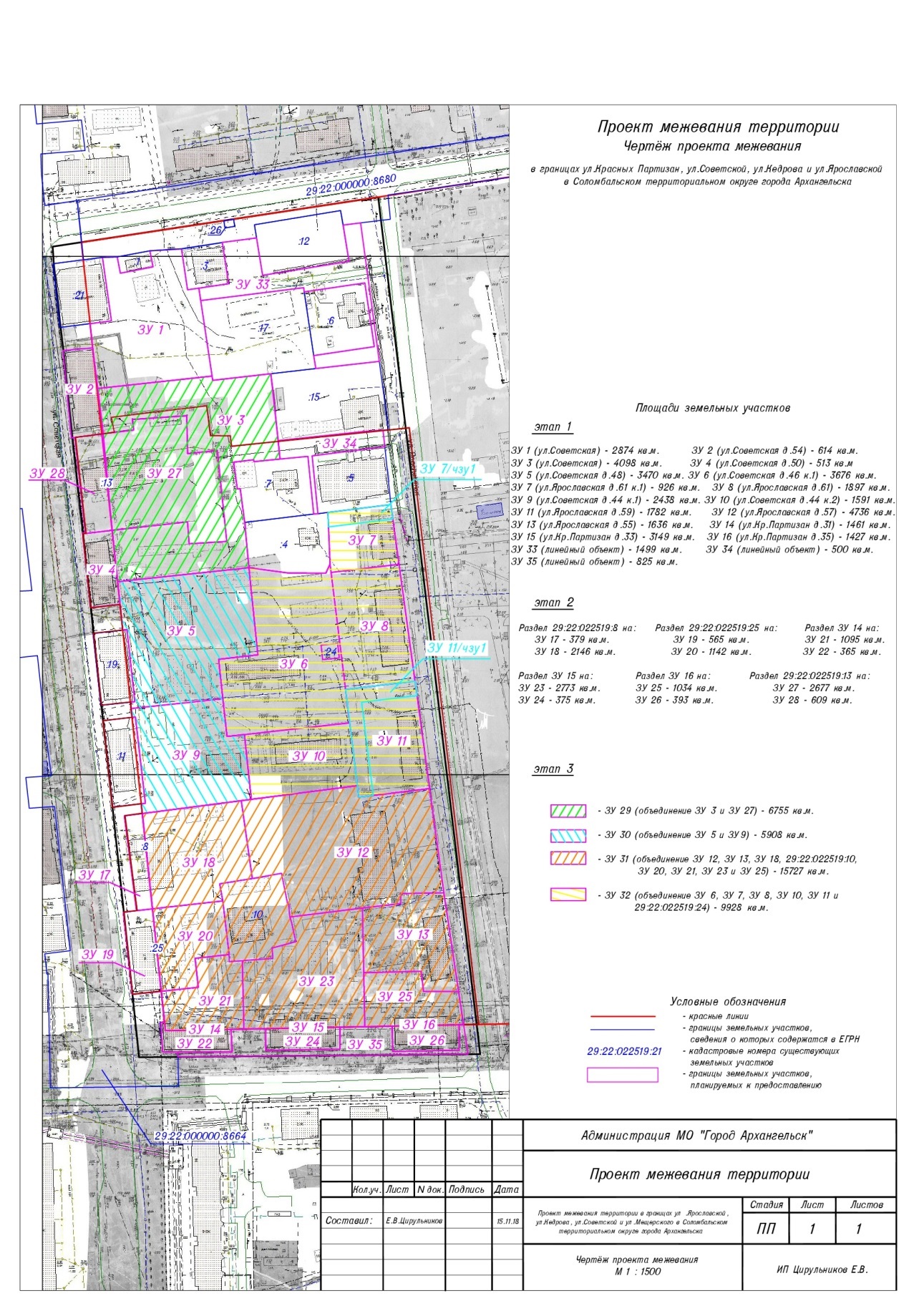 ____________ПРИЛОЖЕНИЕк распоряжению Главыгородского округа 
"Город Архангельск"от 19 марта 2024 г. № 1279рПроектируемый земельный участок, обозначениеПроектная площадь, кв. мПроектная площадь, кв. мИсходные характеристикиПроектныехарактеристикиПервый этапПервый этапПервый этапПервый этапПервый этап29:22:022519:ЗУ12 8742 874Земли государственной собственностиЗемли населенных пунктовРазрешенное использование: "магазины"29:22:022519:ЗУ26 146 14Земли государственной собственностиЗемли населенных пунктовРазрешенное использование: 
"малоэтажная многоквартирная жилая застройка" с последующим изменением на вид разрешенного использования (далее – ВРИ): "улично-дорожная сеть"29:22:022519:ЗУ34 0984 098Земли государственной собственностиЗемли населенных пунктовРазрешенное использование: "многоэтажная жилая застройка (высотная застройка)"29:22:022519:ЗУ4513513Земли государственной собственностиЗемли населенных пунктовРазрешенное использование: 
"малоэтажная многоквартирная жилая застройка" с последующим изменением на ВРИ: "улично-дорожная сеть"29:22:022519:ЗУ53 4703 470Земли государственной собственностиЗемли населенных пунктовРазрешенное использование: 
"малоэтажная многоквартирная жилая застройка"29:22:022519:ЗУ63 6763 676Земли государственной собственностиЗемли населенных пунктовРазрешенное использование: 
"малоэтажная многоквартирная жилая застройка"29:22:022519:ЗУ7926926Земли государственной собственностиЗемли населенных пунктовРазрешенное использование: 
"малоэтажная многоквартирная жилая застройка"29:22:022519:ЗУ81 8971 897Земли государственной собственностиЗемли населенных пунктовРазрешенное использование: 
"малоэтажная многоквартирная жилая застройка"29:22:022519:ЗУ92 4382 438Земли государственной собственностиЗемли населенных пунктовРазрешенное использование: 
"малоэтажная многоквартирная жилая застройка"29:22:022519:ЗУ101 5911 591Земли государственной собственностиЗемли населенных пунктовРазрешенное использование: 
"малоэтажная многоквартирная жилая застройка"29:22:022519:ЗУ111 7821 782Земли государственной собственностиЗемли населенных пунктовРазрешенное использование: 
"малоэтажная многоквартирная жилая застройка"29:22:022519:ЗУ124 7364 736Земли государственной собственностиЗемли населенных пунктовРазрешенное использование: 
"малоэтажная многоквартирная жилая застройка"29:22:022519:ЗУ131 6361 636Земли государственной собственностиЗемли населенных пунктовРазрешенное использование:
"малоэтажная многоквартирная жилая застройка"29:22:022519:ЗУ141 4611 461Земли государственной собственностиЗемли населенных пунктовРазрешенное использование: 
"малоэтажная многоквартирная жилая застройка"29:22:022519:ЗУ153 1493 149Земли государственной собственностиЗемли населенных пунктовРазрешенное использование: 
"малоэтажная многоквартирная жилая застройка"29:22:022519:ЗУ161 4271 427Земли государственной собственностиЗемли населенных пунктовРазрешенное использование: 
"малоэтажная многоквартирная жилая застройка"29:22:022519:ЗУ331 4991 499Земли государственной собственностиЗемли населенных пунктовРазрешенное использование: "улично-дорожная сеть"29:22:022519:ЗУ34500500Земли государственной собственностиЗемли населенных пунктовРазрешенное использование: "улично-дорожная сеть"29:22:022519:ЗУ35825825Земли государственной собственностиЗемли населенных пунктовРазрешенное использование: "улично-дорожная сеть"Второй этапВторой этапВторой этапВторой этапВторой этап29:22:022519:ЗУ1737929:22:022519:8Земли населенныхпунктовРазрешенное использование:"для эксплуатации одноэтажного административного здания"29:22:022519:8Земли населенныхпунктовРазрешенное использование:"для эксплуатации одноэтажного административного здания"Земли населенных пунктовРазрешенное использование: 
"улично-дорожная сеть"29:22:022519:ЗУ182 14629:22:022519:8Земли населенныхпунктовРазрешенное использование:"для эксплуатации одноэтажного административного здания"29:22:022519:8Земли населенныхпунктовРазрешенное использование:"для эксплуатации одноэтажного административного здания"Земли населенных пунктовРазрешенное использование: "многоэтажная жилая застройка (высотная застройка)"29:22:022519:ЗУ1956529:22:022519:25Земли населенных пунктовРазрешенное использование:29:22:022519:25Земли населенных пунктовРазрешенное использование:Земли населенных пунктовРазрешенное использование: 
"улично-дорожная сеть"29:22:022519:ЗУ201 142"для эксплуатации многоквартирного жилого дома""для эксплуатации многоквартирного жилого дома"Земли населенных пунктовРазрешенное использование: "многоэтажная жилая застройка (высотная застройка)"29:22:022519:ЗУ211 09529:22:022519:ЗУ14Земли населенных 
пунктовРазрешенное использование:"малоэтажная многоквартирная жилая застройка"29:22:022519:ЗУ14Земли населенных 
пунктовРазрешенное использование:"малоэтажная многоквартирная жилая застройка"Земли населенных пунктовРазрешенное использование: "многоэтажная жилая застройка (высотная застройка)"29:22:022519:ЗУ2236529:22:022519:ЗУ14Земли населенных 
пунктовРазрешенное использование:"малоэтажная многоквартирная жилая застройка"29:22:022519:ЗУ14Земли населенных 
пунктовРазрешенное использование:"малоэтажная многоквартирная жилая застройка"Земли населенных пунктовРазрешенное использование: 
"улично-дорожная сеть"29:22:022519:ЗУ232 77329:22:022519:ЗУ15Земли населенных пунктовРазрешенное использование:"малоэтажная многоквартирная жилая застройка"29:22:022519:ЗУ15Земли населенных пунктовРазрешенное использование:"малоэтажная многоквартирная жилая застройка"Земли населенных пунктовРазрешенное использование: "многоэтажная жилая застройка (высотная застройка)"29:22:022519:ЗУ2437529:22:022519:ЗУ15Земли населенных пунктовРазрешенное использование:"малоэтажная многоквартирная жилая застройка"29:22:022519:ЗУ15Земли населенных пунктовРазрешенное использование:"малоэтажная многоквартирная жилая застройка"Земли населенных пунктовРазрешенное использование: 
"улично-дорожная сеть"29:22:022519:ЗУ251 03429:22:022519:ЗУ16Земли населенныхпунктовРазрешенное использование:"малоэтажная многоквартирная жилая застройка"29:22:022519:ЗУ16Земли населенныхпунктовРазрешенное использование:"малоэтажная многоквартирная жилая застройка"Земли населенных пунктовРазрешенное использование: "многоэтажная жилая застройка (высотная застройка)"29:22:022519:ЗУ2639329:22:022519:ЗУ16Земли населенныхпунктовРазрешенное использование:"малоэтажная многоквартирная жилая застройка"29:22:022519:ЗУ16Земли населенныхпунктовРазрешенное использование:"малоэтажная многоквартирная жилая застройка"Земли населенных пунктовРазрешенное использование: "улично-дорожная сеть"29:22:022519:ЗУ272 67729:22:022519:13Земли населенных пунктовРазрешенное использование:"малоэтажная многоквартирная жилая застройка"29:22:022519:13Земли населенных пунктовРазрешенное использование:"малоэтажная многоквартирная жилая застройка"Земли населенных пунктовРазрешенное использование: "многоэтажная жилая застройка (высотная застройка)"29:22:022519:ЗУ2860929:22:022519:13Земли населенных пунктовРазрешенное использование:"малоэтажная многоквартирная жилая застройка"29:22:022519:13Земли населенных пунктовРазрешенное использование:"малоэтажная многоквартирная жилая застройка"Земли населенных пунктовРазрешенное использование: "улично-дорожная сеть"Третий этапТретий этапТретий этапТретий этапТретий этап29:22:022519:ЗУ296 7756 77529:22:022519:ЗУ3Земли населенных пунктовРазрешенное использование:"малоэтажная многоквартирная жилая застройка"29:22:022519:ЗУ27Земли населенных пунктовРазрешенное использование:"многоэтажная жилая застройка (высотная застройка)"Земли населенных пунктовРазрешенное использование: "многоэтажная жилая застройка (высотная застройка)"29:22:022519:ЗУ305 9085 90829:22:022519:ЗУ5Земли населенных пунктовРазрешенное использование:"малоэтажная многоквартирная жилая застройка"29:22:022519:ЗУ9Земли населенных пунктовРазрешенное использование:"малоэтажная многоквартирная жилая застройка"Земли населенных пунктовРазрешенное использование: "многоэтажная жилая застройка (высотная застройка)"29:22:022519:ЗУ3115 72715 72729:22:022519:ЗУ12Земли населенных пунктовРазрешенное использование:"малоэтажная многоквартирная жилая застройка"29:22:022519:ЗУ13Земли населенных пунктовРазрешенное  использование:"малоэтажная многоквартирная жилая застройка"29:22:022519:ЗУ18Земли населенных пунктовРазрешенное использование:"многоэтажная жилая застройка (высотная застройка)";29:22:022519:10Земли населенных пунктовРазрешенное использование:"для размещениямногоэтажных жилых домов"Земли населенных пунктовРазрешенное использование: "многоэтажная жилая застройка (высотная застройка)"29:22:022519:ЗУ20Земли населенных пунктовРазрешенное использование:"многоэтажная жилая застройка (высотная застройка)"29:22:022519:ЗУ21Земли населенных пунктовРазрешенное использование:"многоэтажная жилая застройка (высотная застройка)"29:22:022519:ЗУ23Земли населенных пунктовРазрешенное использование:"многоэтажная жилая застройка (высотная застройка)"29:22:022519:ЗУ25Земли населенных пунктовРазрешенное использование:"многоэтажная жилая застройка (высотная застройка)" 29:22:022519:ЗУ329 9289 92829:22:022519:ЗУ6Земли населенных пунктовРазрешенное использование:"малоэтажная многоквартирная жилая застройка"29:22:022519:ЗУ7Земли населенных пунктовРазрешенное использование:"малоэтажная многоквартирная жилая застройка"29:22:022519:ЗУ8Земли населенных пунктовРазрешенное использование:Земли населенных пунктовРазрешенное использование: "образование и просвещение""малоэтажная многоквартирная жилая застройка"29:22:022519:ЗУ10Земли населенных пунктовРазрешенное использование:"малоэтажная многоквартирная жилая застройка"29:22:022519:ЗУ11Земли населенных пунктовРазрешенное использование:"малоэтажная многоквартирная жилая застройка"29:22:022519:24Земли населенных пунктовРазрешенное использование:"для размещения и эксплуатации комплектной трансформаторной подстанции без права капитального строительства и создания объектов недвижимости"Проектируемая часть земельного участка, обозначениеПроектная площадь, кв. мИсходные характеристикиПроектныехарактеристики29:22:022519:ЗУ11/чзу1553 Землигосударственной собственностиЧасть земельного участка образована в целях обеспечения земельного участка 29:22:022519:ЗУ6 и 29:22:022519:ЗУ12 доступом к землям общего пользования29:22:022519:ЗУ7/чзу1217 Землигосударственной собственностиЧасть земельного участка образована в целях обеспечения земельного участка 29:22:022519:4 доступом к землям общего пользованияПроектируемый земельный участок, обозначениеКоординатыКоординатыПроектируемый земельный участок, обозначениеXY1223329:22:022519:ЗУ1656654,85656654,852518882,132518882,1329:22:022519:ЗУ1656655,30656655,302518889,252518889,2529:22:022519:ЗУ1656647,51656647,512518891,062518891,0629:22:022519:ЗУ1656651,13656651,132518906,642518906,6429:22:022519:ЗУ1656658,92656658,922518904,832518904,8329:22:022519:ЗУ1656660,39656660,392518919,992518919,9929:22:022519:ЗУ1656640,74656640,742518923,752518923,7529:22:022519:ЗУ1656641,77656641,772518929,112518929,1129:22:022519:ЗУ1656635,76656635,762518930,262518930,2629:22:022519:ЗУ1656599,55656599,552518937,122518937,1229:22:022519:ЗУ1656591,44656591,442518881,952518881,9529:22:022519:ЗУ1656611,04656611,042518879,102518879,1029:22:022519:ЗУ1656622,64656622,642518877,412518877,4129:22:022519:ЗУ1656624,35656624,352518887,662518887,6629:22:022519:ЗУ1656654,85656654,852518882,132518882,1329:22:022519:ЗУ2656609,14656609,142518864,802518864,8029:22:022519:ЗУ2656611,04656611,042518879,102518879,1029:22:022519:ЗУ2656591,44656591,442518881,952518881,9529:22:022519:ЗУ2656569,66656569,662518885,082518885,0829:22:022519:ЗУ2656567,50656567,502518872,142518872,1429:22:022519:ЗУ2656567,20656567,202518870,502518870,5029:22:022519:ЗУ2656609,14656609,142518864,802518864,8029:22:022519:ЗУ3656591,44656591,442518881,952518881,9529:22:022519:ЗУ3656599,55656599,552518937,122518937,1229:22:022519:ЗУ3656597,61656597,612518937,492518937,4929:22:022519:ЗУ3656601,87656601,872518965,402518965,4029:22:022519:ЗУ3656594,22656594,222518966,612518966,6129:22:022519:ЗУ3656569,69656569,692518970,142518970,1429:22:022519:ЗУ3656560,84656560,842518971,362518971,3629:22:022519:ЗУ3656559,12656559,122518958,842518958,8429:22:022519:ЗУ3656560,01656560,012518958,682518958,6829:22:022519:ЗУ3656558,56656558,562518949,052518949,0529:22:022519:ЗУ3656545,63656545,632518951,352518951,3529:22:022519:ЗУ3656545,83656545,832518952,732518952,7329:22:022519:ЗУ3656529,67656529,672518955,522518955,52656507,87656507,872518958,442518958,44656498,71656498,712518895,412518895,41656523,36656523,362518891,812518891,81656528,90656528,902518927,982518927,98656518,32656518,322518929,152518929,15656520,17656520,172518947,232518947,23656563,97656563,972518940,992518940,99656561,74656561,742518926,772518926,77656579,94656579,942518925,632518925,63656577,27656577,272518899,452518899,45656572,18656572,182518900,212518900,21656569,66656569,662518885,082518885,08656591,44656591,442518881,952518881,9529:22:022519:ЗУ4656521,62656521,622518877,572518877,5729:22:022519:ЗУ4656521,80656521,802518878,942518878,9429:22:022519:ЗУ4656521,40656521,402518879,002518879,0029:22:022519:ЗУ4656523,36656523,362518891,812518891,8129:22:022519:ЗУ4656498,71656498,712518895,412518895,4129:22:022519:ЗУ4656487,95656487,952518896,962518896,9629:22:022519:ЗУ4656485,82656485,822518882,842518882,8429:22:022519:ЗУ4656521,62656521,622518877,572518877,5729:22:022519:ЗУ529:22:022519:ЗУ5656498,71656498,712518895,4129:22:022519:ЗУ529:22:022519:ЗУ5656507,87656507,872518958,4429:22:022519:ЗУ529:22:022519:ЗУ5656466,03656466,032518964,3229:22:022519:ЗУ529:22:022519:ЗУ5656463,15656463,152518945,4229:22:022519:ЗУ529:22:022519:ЗУ5656444,28656444,282518948,2429:22:022519:ЗУ529:22:022519:ЗУ5656437,89656437,892518904,2529:22:022519:ЗУ529:22:022519:ЗУ5656440,90656440,902518903,8129:22:022519:ЗУ529:22:022519:ЗУ5656440,92656440,922518903,8129:22:022519:ЗУ529:22:022519:ЗУ5656441,22656441,222518905,8929:22:022519:ЗУ529:22:022519:ЗУ5656475,81656475,812518900,7229:22:022519:ЗУ529:22:022519:ЗУ5656475,52656475,522518898,7929:22:022519:ЗУ529:22:022519:ЗУ5656475,53656475,532518898,7929:22:022519:ЗУ529:22:022519:ЗУ5656487,95656487,952518896,9829:22:022519:ЗУ529:22:022519:ЗУ5656487,95656487,952518896,9629:22:022519:ЗУ529:22:022519:ЗУ5656498,71656498,712518895,4129:22:022519:ЗУ629:22:022519:ЗУ6656507,87656507,872518958,4429:22:022519:ЗУ629:22:022519:ЗУ6656506,10656506,102518977,3929:22:022519:ЗУ629:22:022519:ЗУ6656506,69656506,692518995,5529:22:022519:ЗУ629:22:022519:ЗУ6656511,15656511,152518997,4629:22:022519:ЗУ629:22:022519:ЗУ6656507,10656507,102518998,1129:22:022519:ЗУ629:22:022519:ЗУ6656450,92656450,922519007,2029:22:022519:ЗУ629:22:022519:ЗУ6656434,99656434,992519009,7829:22:022519:ЗУ629:22:022519:ЗУ6656427,42656427,422518959,3229:22:022519:ЗУ629:22:022519:ЗУ6656426,16656426,162518950,9429:22:022519:ЗУ629:22:022519:ЗУ6656444,28656444,282518948,2429:22:022519:ЗУ629:22:022519:ЗУ6656463,15656463,152518945,4229:22:022519:ЗУ629:22:022519:ЗУ6656466,03656466,032518964,3229:22:022519:ЗУ629:22:022519:ЗУ6656471,93656471,932518994,64656473,01656473,012519002,58656466,08656466,082519003,52656465,00656465,002518995,60656507,87656507,872518958,4429:22:022519:ЗУ729:22:022519:ЗУ7656536,04656536,042518995,4329:22:022519:ЗУ729:22:022519:ЗУ7656541,00656541,002519025,6129:22:022519:ЗУ729:22:022519:ЗУ7656512,37656512,372519030,6429:22:022519:ЗУ729:22:022519:ЗУ7656507,10656507,102518998,1129:22:022519:ЗУ729:22:022519:ЗУ7656511,15656511,152518997,4629:22:022519:ЗУ729:22:022519:ЗУ7656536,03656536,032518995,4329:22:022519:ЗУ729:22:022519:ЗУ7656536,04656536,042518995,4329:22:022519:ЗУ829:22:022519:ЗУ8656507,10656507,102518998,1129:22:022519:ЗУ829:22:022519:ЗУ8656512,37656512,372519030,6429:22:022519:ЗУ829:22:022519:ЗУ8656456,30656456,302519040,4829:22:022519:ЗУ829:22:022519:ЗУ8656450,92656450,922519007,2029:22:022519:ЗУ829:22:022519:ЗУ8656507,10656507,102518998,1129:22:022519:ЗУ929:22:022519:ЗУ9656437,89656437,892518904,2529:22:022519:ЗУ929:22:022519:ЗУ9656444,28656444,282518948,2429:22:022519:ЗУ929:22:022519:ЗУ9656426,16656426,162518950,9429:22:022519:ЗУ929:22:022519:ЗУ9656427,42656427,422518959,3229:22:022519:ЗУ929:22:022519:ЗУ9656396,26656396,262518963,8429:22:022519:ЗУ929:22:022519:ЗУ9656395,44656395,442518958,9729:22:022519:ЗУ929:22:022519:ЗУ9656387,47656387,472518911,5529:22:022519:ЗУ929:22:022519:ЗУ9656392,16656392,162518910,8729:22:022519:ЗУ929:22:022519:ЗУ9656392,47656392,472518912,8529:22:022519:ЗУ929:22:022519:ЗУ9656433,89656433,892518906,4629:22:022519:ЗУ929:22:022519:ЗУ9656433,64656433,642518904,8729:22:022519:ЗУ929:22:022519:ЗУ9656437,89656437,892518904,2529:22:022519:ЗУ1029:22:022519:ЗУ10656427,42656427,422518959,3229:22:022519:ЗУ1029:22:022519:ЗУ10656434,99656434,992519009,7829:22:022519:ЗУ1029:22:022519:ЗУ10656404,80656404,802519014,6729:22:022519:ЗУ1029:22:022519:ЗУ10656396,26656396,262518963,8429:22:022519:ЗУ1029:22:022519:ЗУ10656427,42656427,422518959,3229:22:022519:ЗУ1129:22:022519:ЗУ11656450,92656450,922519007,2029:22:022519:ЗУ1129:22:022519:ЗУ11656456,30656456,302519040,4829:22:022519:ЗУ1129:22:022519:ЗУ11656404,77656404,772519049,5229:22:022519:ЗУ1129:22:022519:ЗУ11656399,27656399,272519015,5629:22:022519:ЗУ1129:22:022519:ЗУ11656404,80656404,802519014,6729:22:022519:ЗУ1129:22:022519:ЗУ11656434,99656434,992519009,7829:22:022519:ЗУ1129:22:022519:ЗУ11656450,92656450,922519007,2029:22:022519:ЗУ1229:22:022519:ЗУ12656395,44656395,442518958,9729:22:022519:ЗУ1229:22:022519:ЗУ12656396,26656396,262518963,8429:22:022519:ЗУ1229:22:022519:ЗУ12656404,80656404,802519014,6729:22:022519:ЗУ1229:22:022519:ЗУ12656399,27656399,272519015,5629:22:022519:ЗУ1229:22:022519:ЗУ12656404,77656404,772519049,5229:22:022519:ЗУ1229:22:022519:ЗУ12656354,79656354,792519058,3029:22:022519:ЗУ1229:22:022519:ЗУ12656353,58656353,582519037,5429:22:022519:ЗУ1229:22:022519:ЗУ12656348,87656348,872519037,8429:22:022519:ЗУ1229:22:022519:ЗУ12656345,89656345,892519019,39656340,75656340,752518984,52656346,56656346,562518983,69656346,64656346,642518983,29656361,15656361,152518979,73656358,13656358,132518965,80656395,44656395,442518958,9729:22:022519:ЗУ1329:22:022519:ЗУ13656345,89656345,892519019,3929:22:022519:ЗУ1329:22:022519:ЗУ13656348,87656348,872519037,8429:22:022519:ЗУ1329:22:022519:ЗУ13656353,58656353,582519037,5429:22:022519:ЗУ1329:22:022519:ЗУ13656354,79656354,792519058,3029:22:022519:ЗУ1329:22:022519:ЗУ13656307,50656307,502519067,2329:22:022519:ЗУ1329:22:022519:ЗУ13656306,86656306,862519050,2929:22:022519:ЗУ1329:22:022519:ЗУ13656316,54656316,542519048,7629:22:022519:ЗУ1329:22:022519:ЗУ13656314,72656314,722519021,2229:22:022519:ЗУ1329:22:022519:ЗУ13656345,89656345,892519019,3929:22:022519:ЗУ1429:22:022519:ЗУ14656318,62656318,622518939,7029:22:022519:ЗУ1429:22:022519:ЗУ14656321,09656321,092518955,9429:22:022519:ЗУ1429:22:022519:ЗУ14656317,65656317,652518956,1929:22:022519:ЗУ1429:22:022519:ЗУ14656318,36656318,362518962,4829:22:022519:ЗУ1429:22:022519:ЗУ14656285,34656285,342518964,4229:22:022519:ЗУ1429:22:022519:ЗУ14656284,98656284,982518958,2929:22:022519:ЗУ1429:22:022519:ЗУ14656274,12656274,122518959,1529:22:022519:ЗУ1429:22:022519:ЗУ14656273,03656273,032518933,0529:22:022519:ЗУ1429:22:022519:ЗУ14656272,90656272,902518925,8529:22:022519:ЗУ1429:22:022519:ЗУ14656287,09656287,092518923,8229:22:022519:ЗУ1429:22:022519:ЗУ14656287,09656287,092518926,1629:22:022519:ЗУ1429:22:022519:ЗУ14656302,13656302,132518923,9929:22:022519:ЗУ1429:22:022519:ЗУ14656304,76656304,762518941,8129:22:022519:ЗУ1429:22:022519:ЗУ14656318,62656318,622518939,7029:22:022519:ЗУ1529:22:022519:ЗУ15656340,75656340,752518984,5229:22:022519:ЗУ1529:22:022519:ЗУ15656345,89656345,892519019,3929:22:022519:ЗУ1529:22:022519:ЗУ15656314,72656314,722519021,2229:22:022519:ЗУ1529:22:022519:ЗУ15656288,76656288,762519022,7429:22:022519:ЗУ1529:22:022519:ЗУ15656288,06656288,062519010,7329:22:022519:ЗУ1529:22:022519:ЗУ15656277,54656277,542519011,0529:22:022519:ЗУ1529:22:022519:ЗУ15656275,50656275,502518975,4729:22:022519:ЗУ1529:22:022519:ЗУ15656285,95656285,952518974,8729:22:022519:ЗУ1529:22:022519:ЗУ15656285,34656285,342518964,4229:22:022519:ЗУ1529:22:022519:ЗУ15656318,36656318,362518962,4829:22:022519:ЗУ1529:22:022519:ЗУ15656320,01656320,012518977,1529:22:022519:ЗУ1529:22:022519:ЗУ15656324,93656324,932518976,5929:22:022519:ЗУ1529:22:022519:ЗУ15656326,25656326,252518980,8929:22:022519:ЗУ1529:22:022519:ЗУ15656328,46656328,462518987,8629:22:022519:ЗУ1529:22:022519:ЗУ15656337,20656337,202518985,6329:22:022519:ЗУ1529:22:022519:ЗУ15656340,75656340,752518984,5229:22:022519:ЗУ1629:22:022519:ЗУ16656314,72656314,722519021,2229:22:022519:ЗУ1629:22:022519:ЗУ16656316,54656316,542519048,7629:22:022519:ЗУ1629:22:022519:ЗУ16656306,86656306,862519050,2929:22:022519:ЗУ1629:22:022519:ЗУ16656307,50656307,502519067,23656291,55656291,552519070,24656291,41656291,412519067,97656279,25656279,252519068,61656277,29656277,292519036,53656289,53656289,532519035,81656288,76656288,762519022,74656314,72656314,722519021,2229:22:022519:ЗУ3329:22:022519:ЗУ33656664,15656664,152518939,6129:22:022519:ЗУ3329:22:022519:ЗУ33656667,00656667,002518956,0029:22:022519:ЗУ3329:22:022519:ЗУ33656649,08656649,082518959,6429:22:022519:ЗУ3329:22:022519:ЗУ33656657,48656657,482519000,9629:22:022519:ЗУ3329:22:022519:ЗУ33656674,89656674,892518997,4529:22:022519:ЗУ3329:22:022519:ЗУ33656676,41656676,412519006,8529:22:022519:ЗУ3329:22:022519:ЗУ33656609,81656609,812519017,4029:22:022519:ЗУ3329:22:022519:ЗУ33656605,16656605,162518986,9229:22:022519:ЗУ3329:22:022519:ЗУ33656611,40656611,402518985,7429:22:022519:ЗУ3329:22:022519:ЗУ33656616,85656616,852519014,7329:22:022519:ЗУ3329:22:022519:ЗУ33656647,34656647,342519009,0029:22:022519:ЗУ3329:22:022519:ЗУ33656641,87656641,872518980,0029:22:022519:ЗУ3329:22:022519:ЗУ33656643,89656643,892518979,6129:22:022519:ЗУ3329:22:022519:ЗУ33656635,76656635,762518930,2629:22:022519:ЗУ3329:22:022519:ЗУ33656641,77656641,772518929,1129:22:022519:ЗУ3329:22:022519:ЗУ33656644,51656644,512518943,4029:22:022519:ЗУ3329:22:022519:ЗУ33656664,15656664,152518939,6129:22:022519:ЗУ3429:22:022519:ЗУ34656569,69656569,692518970,1429:22:022519:ЗУ3429:22:022519:ЗУ34656575,61656575,612519010,6929:22:022519:ЗУ3429:22:022519:ЗУ34656575,20656575,202519010,7929:22:022519:ЗУ3429:22:022519:ЗУ34656576,73656576,732519020,4029:22:022519:ЗУ3429:22:022519:ЗУ34656568,80656568,802519021,6929:22:022519:ЗУ3429:22:022519:ЗУ34656563,00656563,002518986,7429:22:022519:ЗУ3429:22:022519:ЗУ34656535,26656535,262518990,6129:22:022519:ЗУ3429:22:022519:ЗУ34656534,94656534,942518988,5829:22:022519:ЗУ3429:22:022519:ЗУ34656562,67656562,672518984,7029:22:022519:ЗУ3429:22:022519:ЗУ34656560,84656560,842518971,3629:22:022519:ЗУ3429:22:022519:ЗУ34656569,69656569,692518970,1429:22:022519:ЗУ3529:22:022519:ЗУ35656284,98656284,982518958,2929:22:022519:ЗУ3529:22:022519:ЗУ35656285,34656285,342518964,4229:22:022519:ЗУ3529:22:022519:ЗУ35656285,95656285,952518974,8729:22:022519:ЗУ3529:22:022519:ЗУ35656275,50656275,502518975,4729:22:022519:ЗУ3529:22:022519:ЗУ35656277,54656277,542519011,0529:22:022519:ЗУ3529:22:022519:ЗУ35656288,06656288,062519010,7329:22:022519:ЗУ3529:22:022519:ЗУ35656288,76656288,762519022,7429:22:022519:ЗУ3529:22:022519:ЗУ35656289,53656289,532519035,8129:22:022519:ЗУ3529:22:022519:ЗУ35656277,29656277,292519036,5329:22:022519:ЗУ3529:22:022519:ЗУ35656279,25656279,252519068,6129:22:022519:ЗУ3529:22:022519:ЗУ35656291,41656291,412519067,9729:22:022519:ЗУ3529:22:022519:ЗУ35656291,55656291,552519070,2429:22:022519:ЗУ3529:22:022519:ЗУ35656277,40656277,402519072,9129:22:022519:ЗУ3529:22:022519:ЗУ35656270,82656270,822518933,18656273,03656273,032518933,05656274,12656274,122518959,15656284,98656284,982518958,2929:22:022519:ЗУ1729:22:022519:ЗУ17656386,03656386,032518902,9929:22:022519:ЗУ1729:22:022519:ЗУ17656387,47656387,472518911,5529:22:022519:ЗУ1729:22:022519:ЗУ17656341,64656341,642518918,2129:22:022519:ЗУ1729:22:022519:ЗУ17656340,48656340,482518910,5929:22:022519:ЗУ1729:22:022519:ЗУ17656386,02656386,022518902,9929:22:022519:ЗУ1729:22:022519:ЗУ17656386,03656386,032518902,9929:22:022519:ЗУ1829:22:022519:ЗУ18656387,47656387,472518911,5529:22:022519:ЗУ1829:22:022519:ЗУ18656395,44656395,442518958,9729:22:022519:ЗУ1829:22:022519:ЗУ18656358,13656358,132518965,8029:22:022519:ЗУ1829:22:022519:ЗУ18656354,99656354,992518950,0929:22:022519:ЗУ1829:22:022519:ЗУ18656346,76656346,762518951,9629:22:022519:ЗУ1829:22:022519:ЗУ18656341,64656341,642518918,2129:22:022519:ЗУ1829:22:022519:ЗУ18656387,47656387,472518911,5529:22:022519:ЗУ1929:22:022519:ЗУ19656339,50656339,502518904,1929:22:022519:ЗУ1929:22:022519:ЗУ19656340,47656340,472518910,5929:22:022519:ЗУ1929:22:022519:ЗУ19656341,64656341,642518918,2129:22:022519:ЗУ1929:22:022519:ЗУ19656302,13656302,132518923,9929:22:022519:ЗУ1929:22:022519:ЗУ19656300,06656300,062518909,9829:22:022519:ЗУ1929:22:022519:ЗУ19656339,49656339,492518904,1929:22:022519:ЗУ1929:22:022519:ЗУ19656339,50656339,502518904,1929:22:022519:ЗУ2029:22:022519:ЗУ20656341,64656341,642518918,2129:22:022519:ЗУ2029:22:022519:ЗУ20656346,76656346,762518951,9629:22:022519:ЗУ2029:22:022519:ЗУ20656346,37656346,372518952,0429:22:022519:ЗУ2029:22:022519:ЗУ20656322,04656322,042518955,8729:22:022519:ЗУ2029:22:022519:ЗУ20656321,09656321,092518955,9429:22:022519:ЗУ2029:22:022519:ЗУ20656318,62656318,622518939,7029:22:022519:ЗУ2029:22:022519:ЗУ20656304,76656304,762518941,8129:22:022519:ЗУ2029:22:022519:ЗУ20656302,13656302,132518923,9929:22:022519:ЗУ2029:22:022519:ЗУ20656341,64656341,642518918,2129:22:022519:ЗУ2129:22:022519:ЗУ21656318,62656318,622518939,7029:22:022519:ЗУ2129:22:022519:ЗУ21656321,09656321,092518955,9429:22:022519:ЗУ2129:22:022519:ЗУ21656317,65656317,652518956,1929:22:022519:ЗУ2129:22:022519:ЗУ21656318,36656318,362518962,4829:22:022519:ЗУ2129:22:022519:ЗУ21656285,34656285,342518964,4229:22:022519:ЗУ2129:22:022519:ЗУ21656284,98656284,982518958,2929:22:022519:ЗУ2129:22:022519:ЗУ21656283,13656283,132518926,7129:22:022519:ЗУ2129:22:022519:ЗУ21656287,09656287,092518926,1629:22:022519:ЗУ2129:22:022519:ЗУ21656302,13656302,132518923,9929:22:022519:ЗУ2129:22:022519:ЗУ21656304,76656304,762518941,8129:22:022519:ЗУ2129:22:022519:ЗУ21656318,62656318,622518939,7029:22:022519:ЗУ2229:22:022519:ЗУ22656287,09656287,092518923,8229:22:022519:ЗУ2229:22:022519:ЗУ22656287,09656287,092518926,1629:22:022519:ЗУ2229:22:022519:ЗУ22656283,13656283,132518926,7129:22:022519:ЗУ2229:22:022519:ЗУ22656284,98656284,982518958,2929:22:022519:ЗУ2229:22:022519:ЗУ22656274,12656274,122518959,1529:22:022519:ЗУ2229:22:022519:ЗУ22656273,04656273,042518933,05656272,90656272,902518925,85656287,09656287,092518923,8229:22:022519:ЗУ2329:22:022519:ЗУ23656340,75656340,752518984,5229:22:022519:ЗУ2329:22:022519:ЗУ23656345,89656345,892519019,3929:22:022519:ЗУ2329:22:022519:ЗУ23656314,72656314,722519021,2229:22:022519:ЗУ2329:22:022519:ЗУ23656288,76656288,762519022,7429:22:022519:ЗУ2329:22:022519:ЗУ23656288,06656288,062519010,7329:22:022519:ЗУ2329:22:022519:ЗУ23656285,95656285,952518974,8729:22:022519:ЗУ2329:22:022519:ЗУ23656285,34656285,342518964,4229:22:022519:ЗУ2329:22:022519:ЗУ23656318,36656318,362518962,4829:22:022519:ЗУ2329:22:022519:ЗУ23656320,01656320,012518977,1529:22:022519:ЗУ2329:22:022519:ЗУ23656324,93656324,932518976,5929:22:022519:ЗУ2329:22:022519:ЗУ23656326,25656326,252518980,8929:22:022519:ЗУ2329:22:022519:ЗУ23656328,46656328,462518987,8629:22:022519:ЗУ2329:22:022519:ЗУ23656337,20656337,202518985,6329:22:022519:ЗУ2329:22:022519:ЗУ23656340,75656340,752518984,5229:22:022519:ЗУ2429:22:022519:ЗУ24656285,95656285,952518974,8729:22:022519:ЗУ2429:22:022519:ЗУ24656288,06656288,062519010,7329:22:022519:ЗУ2429:22:022519:ЗУ24656277,54656277,542519011,0529:22:022519:ЗУ2429:22:022519:ЗУ24656275,50656275,502518975,4729:22:022519:ЗУ2429:22:022519:ЗУ24656285,95656285,952518974,8729:22:022519:ЗУ2529:22:022519:ЗУ25656314,72656314,722519021,2229:22:022519:ЗУ2529:22:022519:ЗУ25656316,54656316,542519048,7629:22:022519:ЗУ2529:22:022519:ЗУ25656306,86656306,862519050,2929:22:022519:ЗУ2529:22:022519:ЗУ25656307,50656307,502519067,2329:22:022519:ЗУ2529:22:022519:ЗУ25656291,55656291,552519070,2429:22:022519:ЗУ2529:22:022519:ЗУ25656291,41656291,412519067,9729:22:022519:ЗУ2529:22:022519:ЗУ25656289,53656289,532519035,8129:22:022519:ЗУ2529:22:022519:ЗУ25656288,76656288,762519022,7429:22:022519:ЗУ2529:22:022519:ЗУ25656314,72656314,722519021,2229:22:022519:ЗУ2629:22:022519:ЗУ26656289,53656289,532519035,8129:22:022519:ЗУ2629:22:022519:ЗУ26656291,41656291,412519067,9729:22:022519:ЗУ2629:22:022519:ЗУ26656279,25656279,252519068,6129:22:022519:ЗУ2629:22:022519:ЗУ26656277,29656277,292519036,5329:22:022519:ЗУ2629:22:022519:ЗУ26656289,53656289,532519035,8129:22:022519:ЗУ2729:22:022519:ЗУ27656567,50656567,502518872,1429:22:022519:ЗУ2729:22:022519:ЗУ27656569,66656569,662518885,0829:22:022519:ЗУ2729:22:022519:ЗУ27656523,36656523,362518891,8129:22:022519:ЗУ2729:22:022519:ЗУ27656521,40656521,402518879,0029:22:022519:ЗУ2729:22:022519:ЗУ27656521,80656521,802518878,9429:22:022519:ЗУ2729:22:022519:ЗУ27656567,50656567,502518872,1429:22:022519:ЗУ2829:22:022519:ЗУ28656569,66656569,662518885,0829:22:022519:ЗУ2829:22:022519:ЗУ28656569,77656569,772518885,7729:22:022519:ЗУ2829:22:022519:ЗУ28656572,18656572,182518900,2129:22:022519:ЗУ2829:22:022519:ЗУ28656577,27656577,272518899,4529:22:022519:ЗУ2829:22:022519:ЗУ28656579,94656579,942518925,6329:22:022519:ЗУ2829:22:022519:ЗУ28656561,74656561,742518926,7729:22:022519:ЗУ2829:22:022519:ЗУ28656563,97656563,972518940,9929:22:022519:ЗУ2829:22:022519:ЗУ28656520,17656520,172518947,23656518,32656518,322518929,15656528,90656528,902518927,98656523,36656523,362518891,81656569,66656569,662518885,0829:22:022519:ЗУ2929:22:022519:ЗУ29656591,44656591,442518881,9529:22:022519:ЗУ2929:22:022519:ЗУ29656599,55656599,552518937,1229:22:022519:ЗУ2929:22:022519:ЗУ29656597,61656597,612518937,4929:22:022519:ЗУ2929:22:022519:ЗУ29656601,87656601,872518965,4029:22:022519:ЗУ2929:22:022519:ЗУ29656594,22656594,222518966,6129:22:022519:ЗУ2929:22:022519:ЗУ29656569,69656569,692518970,1429:22:022519:ЗУ2929:22:022519:ЗУ29656560,84656560,842518971,3629:22:022519:ЗУ2929:22:022519:ЗУ29656559,12656559,122518958,8429:22:022519:ЗУ2929:22:022519:ЗУ29656560,01656560,012518958,6829:22:022519:ЗУ2929:22:022519:ЗУ29656558,56656558,562518949,0529:22:022519:ЗУ2929:22:022519:ЗУ29656545,63656545,632518951,3529:22:022519:ЗУ2929:22:022519:ЗУ29656545,83656545,832518952,7329:22:022519:ЗУ2929:22:022519:ЗУ29656529,67656529,672518955,5229:22:022519:ЗУ2929:22:022519:ЗУ29656507,87656507,872518958,4429:22:022519:ЗУ2929:22:022519:ЗУ29656498,71656498,712518895,4129:22:022519:ЗУ2929:22:022519:ЗУ29656523,36656523,362518891,8129:22:022519:ЗУ2929:22:022519:ЗУ29656569,66656569,662518885,0829:22:022519:ЗУ2929:22:022519:ЗУ29656591,44656591,442518881,9529:22:022519:ЗУ3029:22:022519:ЗУ30656498,71656498,712518895,4129:22:022519:ЗУ3029:22:022519:ЗУ30656507,87656507,872518958,4429:22:022519:ЗУ3029:22:022519:ЗУ30656466,03656466,032518964,3229:22:022519:ЗУ3029:22:022519:ЗУ30656463,15656463,152518945,4229:22:022519:ЗУ3029:22:022519:ЗУ30656444,28656444,282518948,2429:22:022519:ЗУ3029:22:022519:ЗУ30656426,16656426,162518950,9429:22:022519:ЗУ3029:22:022519:ЗУ30656427,42656427,422518959,3229:22:022519:ЗУ3029:22:022519:ЗУ30656396,26656396,262518963,8429:22:022519:ЗУ3029:22:022519:ЗУ30656395,44656395,442518958,9729:22:022519:ЗУ3029:22:022519:ЗУ30656387,47656387,472518911,5529:22:022519:ЗУ3029:22:022519:ЗУ30656392,16656392,162518910,8729:22:022519:ЗУ3029:22:022519:ЗУ30656392,47656392,472518912,8529:22:022519:ЗУ3029:22:022519:ЗУ30656433,89656433,892518906,4629:22:022519:ЗУ3029:22:022519:ЗУ30656433,64656433,642518904,8729:22:022519:ЗУ3029:22:022519:ЗУ30656437,89656437,892518904,2529:22:022519:ЗУ3029:22:022519:ЗУ30656440,90656440,902518903,8129:22:022519:ЗУ3029:22:022519:ЗУ30656440,92656440,922518903,8129:22:022519:ЗУ3029:22:022519:ЗУ30656441,22656441,222518905,8929:22:022519:ЗУ3029:22:022519:ЗУ30656475,81656475,812518900,7229:22:022519:ЗУ3029:22:022519:ЗУ30656475,52656475,522518898,7929:22:022519:ЗУ3029:22:022519:ЗУ30656475,53656475,532518898,7929:22:022519:ЗУ3029:22:022519:ЗУ30656487,95656487,952518896,9829:22:022519:ЗУ3029:22:022519:ЗУ30656487,95656487,952518896,9629:22:022519:ЗУ3029:22:022519:ЗУ30656498,71656498,712518895,4129:22:022519:ЗУ3129:22:022519:ЗУ31656387,47656387,472518911,5529:22:022519:ЗУ3129:22:022519:ЗУ31656341,64656341,642518918,2129:22:022519:ЗУ3129:22:022519:ЗУ31656302,13656302,132518923,99656287,09656287,092518926,16656283,13656283,132518926,71656284,98656284,982518958,29656285,34656285,342518964,42656285,95656285,952518974,87656288,06656288,062519010,73656288,76656288,762519022,74656289,53656289,532519035,81656291,41656291,412519067,97656291,55656291,552519070,24656307,50656307,502519067,23656354,79656354,792519058,30656404,77656404,772519049,52656399,27656399,272519015,56656404,80656404,802519014,67656396,26656396,262518963,84656395,44656395,442518958,97656387,47656387,472518911,5529:22:022519:ЗУ3229:22:022519:ЗУ32656507,87656507,872518958,4429:22:022519:ЗУ3229:22:022519:ЗУ32656506,10656506,102518977,3929:22:022519:ЗУ3229:22:022519:ЗУ32656506,69656506,692518995,5529:22:022519:ЗУ3229:22:022519:ЗУ32656511,15656511,152518997,4629:22:022519:ЗУ3229:22:022519:ЗУ32656536,04656536,042518995,4329:22:022519:ЗУ3229:22:022519:ЗУ32656541,00656541,002519025,6129:22:022519:ЗУ3229:22:022519:ЗУ32656512,37656512,372519030,6429:22:022519:ЗУ3229:22:022519:ЗУ32656456,30656456,302519040,4829:22:022519:ЗУ3229:22:022519:ЗУ32656404,77656404,772519049,5229:22:022519:ЗУ3229:22:022519:ЗУ32656399,27656399,272519015,5629:22:022519:ЗУ3229:22:022519:ЗУ32656404,80656404,802519014,6729:22:022519:ЗУ3229:22:022519:ЗУ32656396,26656396,262518963,8429:22:022519:ЗУ3229:22:022519:ЗУ32656427,42656427,422518959,3229:22:022519:ЗУ3229:22:022519:ЗУ32656426,16656426,162518950,9429:22:022519:ЗУ3229:22:022519:ЗУ32656444,28656444,282518948,2429:22:022519:ЗУ3229:22:022519:ЗУ32656463,15656463,152518945,4229:22:022519:ЗУ3229:22:022519:ЗУ32656466,03656466,032518964,3229:22:022519:ЗУ3229:22:022519:ЗУ32656507,87656507,872518958,44Проектируемая часть земельного участка, обозначениеКоординатыКоординатыПроектируемая часть земельного участка, обозначениеXY29:22:022519:ЗУ11/чзу1656450,922519007,2029:22:022519:ЗУ11/чзу1656456,302519040,4829:22:022519:ЗУ11/чзу1656449,412519041,6929:22:022519:ЗУ11/чзу1656445,122519015,2229:22:022519:ЗУ11/чзу1656400,392519022,4729:22:022519:ЗУ11/чзу1656399,272519015,5629:22:022519:ЗУ11/чзу1656404,802519014,67656434,992519009,7829:22:022519:ЗУ7/чзу1656536,032518995,4329:22:022519:ЗУ7/чзу1656541,002519025,6129:22:022519:ЗУ7/чзу1656534,112519026,8229:22:022519:ЗУ7/чзу1656528,992518996,00